МКУК «Первомайская поселенческая библиотека»Структурное подразделение: детская библиотека24.01.2020В рамках программы «Я с детства с книгами дружу»Литературное путешествие:«Если с другом вышел в путь»Приняли участие: Детский сад № 20, старшая группа, воспитатель Косых С. В., младший воспитатель Клинкова Л. С.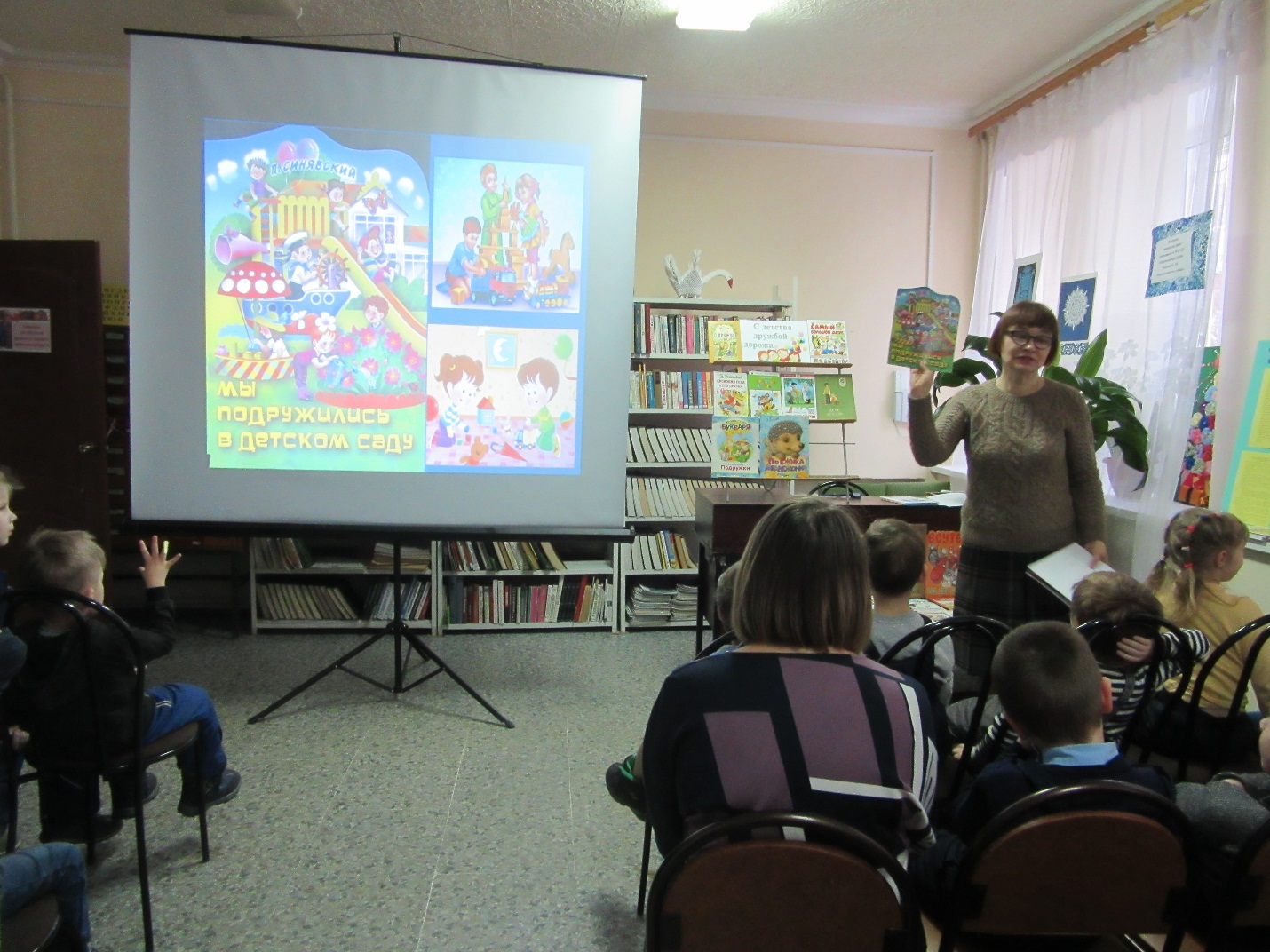 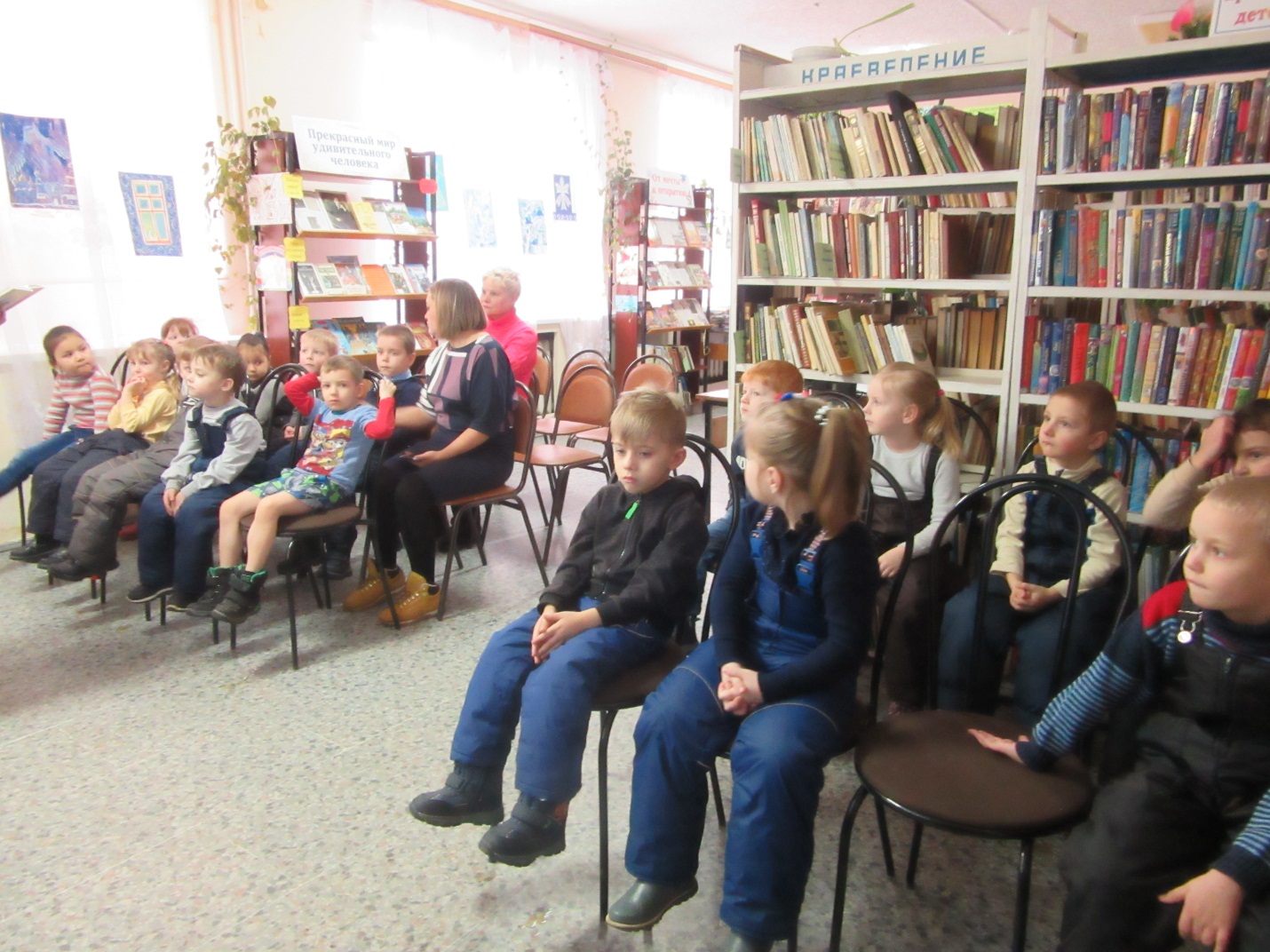 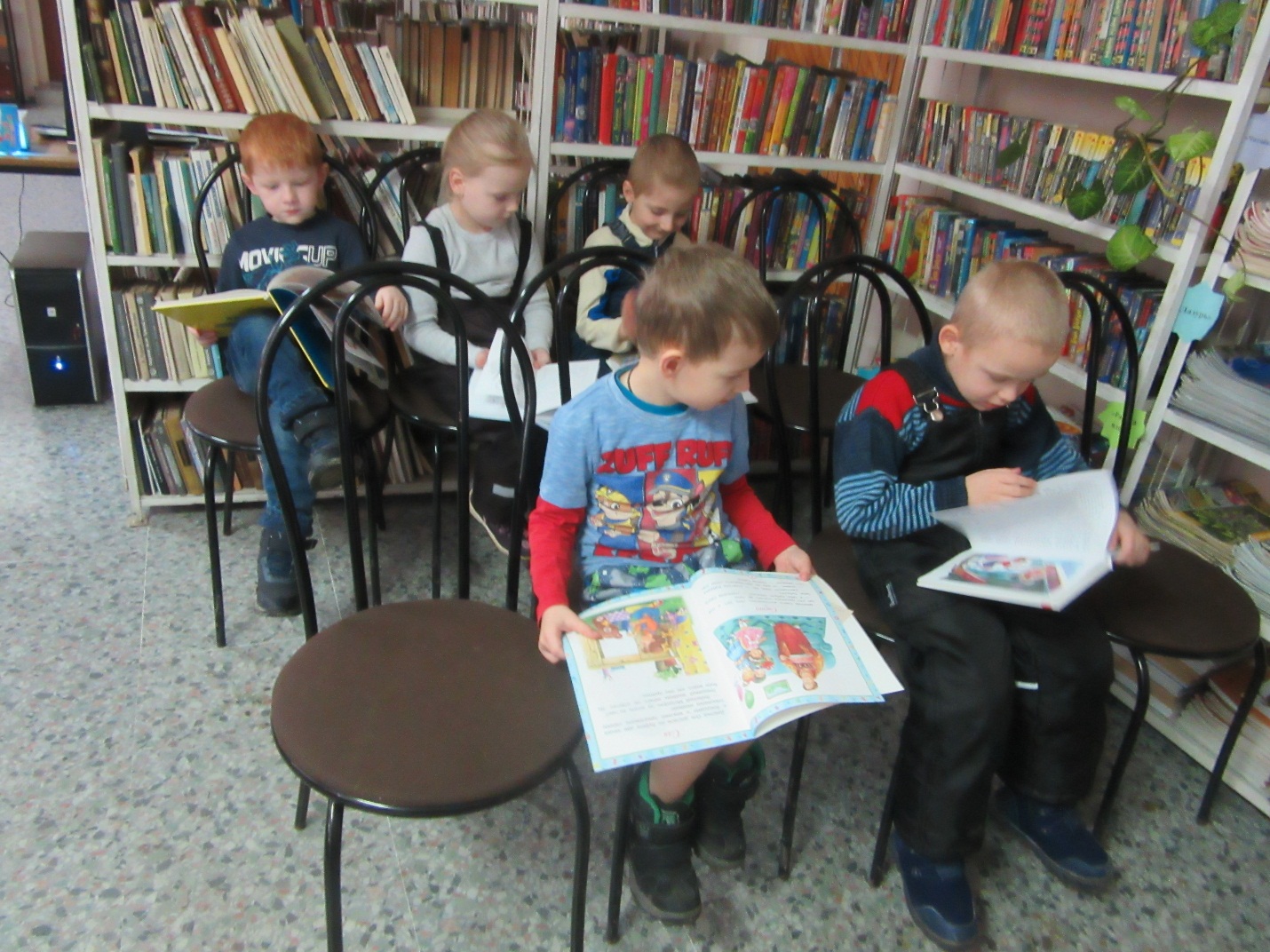 